別記様式第七号（第十三  条関係）備	考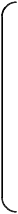 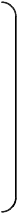 「廃止の事由」については、不要なものを消すこと。遊漁船業者廃業等届出書こ の 届 出 書 に よ り 、 次 の と お り 廃 業 等 の 届 出 を し ま す 。年	月	日届 出 者東京都知 事	殿遊漁船業者廃業等届出書こ の 届 出 書 に よ り 、 次 の と お り 廃 業 等 の 届 出 を し ま す 。年	月	日届 出 者東京都知 事	殿遊漁船業者廃業等届出書こ の 届 出 書 に よ り 、 次 の と お り 廃 業 等 の 届 出 を し ま す 。年	月	日届 出 者東京都知 事	殿フ リ ガ ナ氏名又は名称フ リ ガ ナ氏名又は名称住	所住	所郵 便 番 号 （	－	）電 話 番 号 （	）	－メールアドレス法人である場合のフリガナ代表者の氏名法人である場合のフリガナ代表者の氏名登録番号登録年月日年	月	日年	月	日廃止年月日年	月	日年	月	日廃	止	の	事	由廃	止	の	事	由廃	止	の	事	由死 亡合 併 に よ り 消 滅破 産 手 続 開 始 の 決 定 に よ り 解 散合 併 及 び 破 産 手 続 開 始 の 決 定 以 外 の 理 由 に よ り 解 散 遊 漁 船 業 を 廃 止死 亡合 併 に よ り 消 滅破 産 手 続 開 始 の 決 定 に よ り 解 散合 併 及 び 破 産 手 続 開 始 の 決 定 以 外 の 理 由 に よ り 解 散 遊 漁 船 業 を 廃 止死 亡合 併 に よ り 消 滅破 産 手 続 開 始 の 決 定 に よ り 解 散合 併 及 び 破 産 手 続 開 始 の 決 定 以 外 の 理 由 に よ り 解 散 遊 漁 船 業 を 廃 止